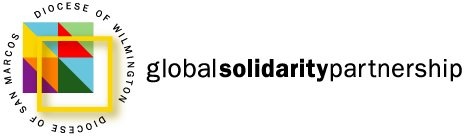 Guatemala Long-Term Ministry Self-Reference FormName ___________________________________________________________Please complete the following questions and survey.  Return this form with your application to Fr. John Hynes, Saint Catherine of Siena Church, 2503 Centerville Road, Wilmington, DE 19808.  For questions please contact Al Drushler at aldrushler@gmail.com or (302) 633-1977 or Father John Hynes at (302) 633-4915.  Please type or print in ink.What strengths and gifts could you bring to the Partners in Solidarity Program?In what areas do you think you need to grow?Evaluate your ability to work and live with others.What characterizes your work style? (For example, energy, persistence, initiative, resourcefulness, self-reliance, organization, etc.)For what type of work are you best suited?List three adjectives that best describe you.____________________	____________________	____________________Circle the number that best describes the applicant in the following areas (five being best).CHARACTERISTICS							COMMENTSHealth, Stamina 			1     2     3     4     5     Presentability 				1     2     3     4     5     Self-confidence 			1     2     3     4     5     Sense of Humor 			1     2     3     4     5     Social Maturity 			1     2     3     4     5     Ability to Get Along with Others 	1     2     3     4     5     Emotional Stability 			1     2     3     4     5     Common Sense 			1     2     3     4     5     Dependability 				1     2     3     4     5     Sensitivity to Others 			1     2     3     4     5     Tact 					1     2     3     4     5     Ability to Make Decisions 		1     2     3     4     5     Initiative 				1     2     3     4     5     Creativity 				1     2     3     4     5     Flexibility 				1     2     3     4     5     Acceptance of Criticism 		1     2     3     4     5     Effective Use of Time 		1     2     3     4     5     Ability to Express Feelings 		1     2     3     4     5     Ability to Work with Others 		1     2     3     4     5     Ability to Work Alone 		1     2     3     4     5     Leadership 				1     2     3     4     5     Ability to Work Under Pressure 	1     2     3     4     5     Ability to Adapt to New Situations 	1     2     3     4     5     Knowledge of Own Limits 		1     2     3     4     5    Caring for Own Needs 		1     2     3     4     5    Seeking Integration of Faithwith Own Life 			1     2     3     4     5    Openness to DifferentExpressions of Faith 			1     2     3     4     5  Please feel free to use another piece of paper for additional comments.___________________________________________________ 		__________________Signature						 Date